You love the mission. Will you become the megaphone?What are three of the most powerful tools we have for creating change? Invitation, experience, and inspiration. And they don’t cost a thing. One of the greatest gifts you can share with future Habitat families is the gift of sharing your passion with others. Invite: family, friends, and colleagues to join you on a Habitat build site to see how you are constructing a world where everyone has a decent place to liveExperience: introduce them to the hardworking families and faces who are building strength, stability, and self-reliance through shelter every dayInspire: share how you are building something better in our communty – and how everyone can do something today to help another family build forwardHere’s How:Host a Tour: Invite friends and family to join you on a tour of the Cottages at Ridgeview so they can see what their support is building. Staff will escort your tour group on a behind the scenes look at our current projects. Tours are available mornings, afternoons, and evenings. Contact Jenna at 828-612-9127 or jenna@habitatcatawbavalley.org to schedule.Host a Build Day:  Let friends and family roll up their sleeves and experience the fun and fulfillment of building something better. Build days available Thursdays, Fridays, and Saturdays from 8:00 – 12:00 for groups of up to 8 at a time. Contact Jenna at 828-612-9127 or jenna@habitatcatawbavalley.org  to schedule.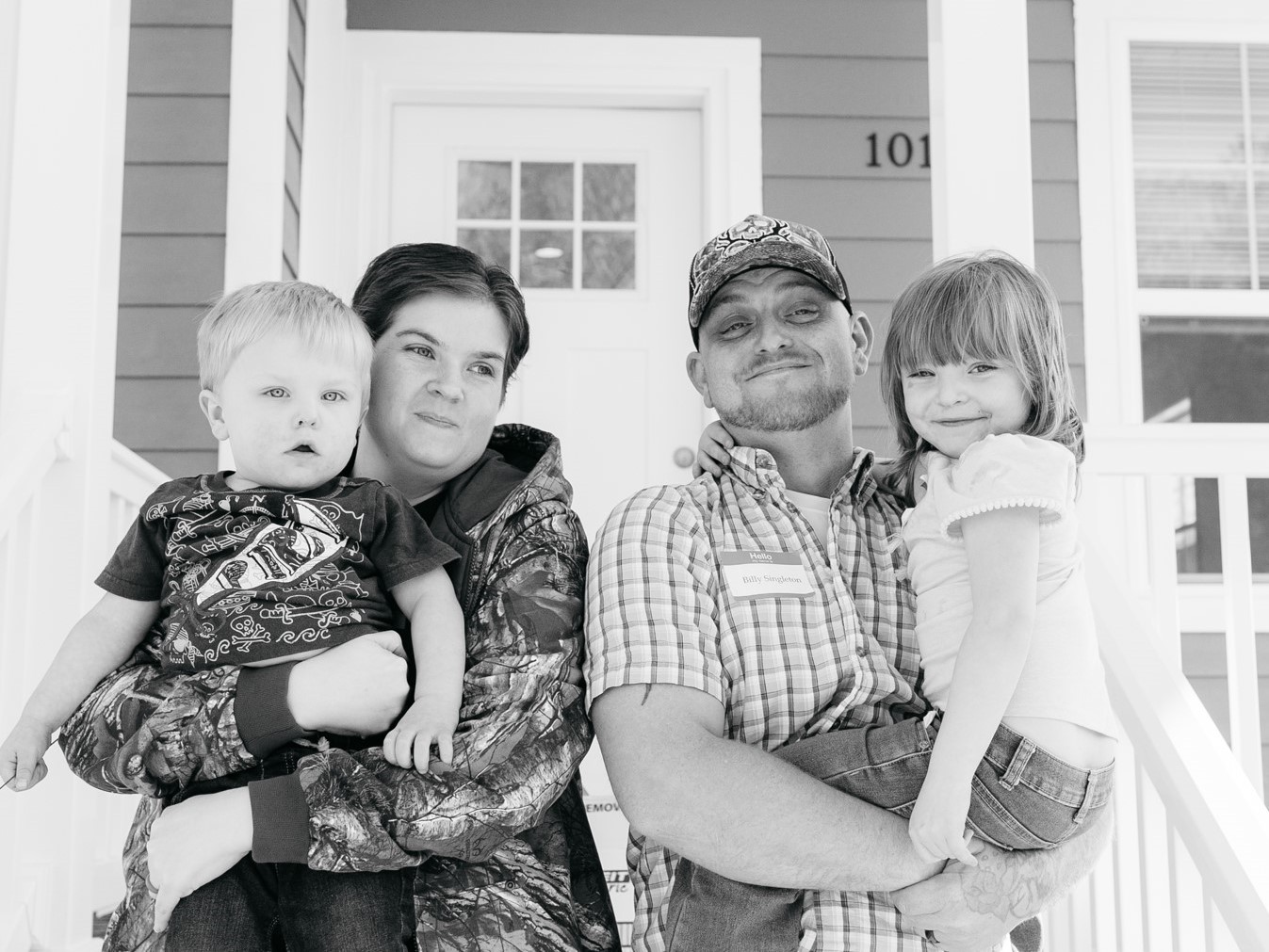 